KAPAP                                                                                 ПОСТАНОВЛЕНИЕ25 гыйнуар  2016 й.                               № 1                             25 января  2016 г.
О внесении изменений в состав антинаркотической комиссии администрации сельского поселения Месягутовский сельсовет муниципального района Янаульский район Республики Башкортостан
          В связи с изменениями членов антинаркотической комиссии ПОСТАНОВЛЯЮ:1. Внести в состав антинаркотической комиссии администрации сельского поселения Месягутовский сельсовет муниципального района Янаульский район Республики Башкортостан изменения, изложив его в новой редакции:Члены комиссии –     Галиманов Р.В.           -    участковый уполномоченный  полиции Отдела МВД России по Янаульскому району (по согласованию),Такиуллина Г.М.        -    депутат избирательного округа № 3 (по                                                        согласованию), Яруллина З.А.            -    заведующий ФАП с.Месягутово (по согласованию),Ситдикова И.Т.          -   фельдшер ФАП д.Тау (по согласованию),Ярмухаметова Г.И.    -   медсестра ФАП д.Нижний Чат (по согласованию)        2.Контроль над исполнением настоящего постановления оставляю за собой. 
Глава сельского поселения                                                             И.И.Ахраров       БАШKОРТОСТАН  РЕСПУБЛИКАHЫЯNАУЫЛ  РАЙОНЫ МУНИЦИПАЛЬ РАЙОНЫНЫN мeсefyт  АУЫЛ СОВЕТЫ АУЫЛ БИЛEМEHЕ  ХАКИМИEТЕ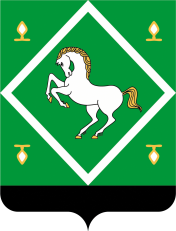 Администрация сельского поселения Месягутовский сельсовет МУНИЦИПАЛЬНОГО  районаЯНАУЛЬСКИЙ РАЙОН РЕСПУБЛИКИ БАШКОРТОСТАНАхраров И.И. Ахмадишина И.Р.Низамова А.Н.---глава сельского поселения,  председатель комиссии;депутат избирательного округа № 7, заместитель председателя (по согласованию),управляющий делами Администрации сельского поселения Месягутовский сельсовет, секретарь комиссии;